Lesson 13: Multiplying Complex NumbersLet's multiply complex numbers.13.1:  SquaredWrite each expression in the form , where  and  are real numbers.13.2: Multiplying Imaginary NumbersTake turns with your partner to match an expression in column A with an equivalent expression in column B.For each match that you find, explain to your partner how you know it’s a match.For each match that your partner finds, listen carefully to their explanation. If you disagree, discuss your thinking and work to reach an agreement.13.3: Multiplying Complex NumbersWrite each product in the form , where  and  are real numbers.Are you ready for more?On October 16, 1843, while walking across the Broom Bridge in Dublin, Ireland, Sir William Rowan Hamilton came up with an idea for numbers that would work sort of like complex numbers. Instead of just the number  (and its opposite ) squaring to give -1, he imagined three numbers , , and  (each with an opposite) that squared to give -1.The way these numbers multiplied with each other was very interesting.  times  would give ,  times  would give , and  times  would give . But the multiplication he imagined did not have a commutative property. When those numbers were multiplied in the opposite order, they’d give the opposite number. So  times  would give ,  times  would give , and  times  would give . A quaternion is a number that can be written in the form  where , , , and  are real numbers.Let  and . Write each given expression in the form .Lesson 13 SummaryTo multiply two complex numbers, we use the distributive property:Remember that , so:When we add the real parts together and the imaginary parts together, we get: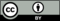 © CC BY 2019 by Illustrative Mathematics®AB-9-3519-3-1